الدورة السادسة والثلاثين للاستعراض الدوري الشامل لمجلس حقوق الإنسانكلمة وفد المملكة المغربيةاستعراض ليبياجنيف في  11نونبر 2020*********السيدة الرئيسة،ترحب المملكة المغربية بوفد ليبيا الشقيقة وتشكره على تقديم تقريره في إطار المراجعة الدورية الشاملة.اسمحوا في البداية أن أهنئ الأخوة الليبيين على التقدم والخطوات المهمة التي تحققت في مسار الحوار الليبي الليبي، آملين أن تتعزز هذه الخطوات للتوصل إلى حل سياسي شامل ودائم، مما يساهم لا محالة في توفير الظروف الأنسب لتعزيز  منظومة احترام حقوق الإنسان في البلاد.في هذا السياق، تثمن المملكة المغربية الاجرءات المتخذة من طرف حكومة الوفاق الوطني، بالتعاون مع بعثة الأمم المتحدة للدعم في ليبيا، المتعلقة بوضع استراتيجية متكاملة بشأن الهجرة، اعتمادا على نموذج الاستراتيجية الوطنية للمملكة المغربية بهذا الشأن. وهي خطوة مهمة لما يطرحه هذا الموضوع الشائك من إكراهات متعددة الأوجه.كما ترحب بالخطوات المتخدة في مجال تمكين المرأة، وتشجيع المساواة بين الجنسين في الحق في الشغل وتحمل المسؤوليات، والمشاركة في الحياة السياسية.في الأخير، وإذ تأخذ المملكة المغربية علما بالصعوبات والإكراهات التي أثارها التقرير ، فإنها تجدد دعوتها للمجتمع الدولي من أجل تقديم الدعم والمساعدة لحكومة الوفاق الوطني. كما تود المملكة المغربية تقديم التوصيتين التاليتين:1/ مواصلة المساعي لضمان إعمال الحقوق الاقتصادية والاجتماعية والثقافية، من خلال جعل التدابير التنظيمية متوافقة مع التشريعات الوطنية المتعلقة بالحق في العمل والصحة والتعليم؛2/ تكثيف الجهود المتعلقة بالتصديق على جميع الاتفاقيات والبروتوكولات الواردة في التوصيات التي تم قبولها خلال الاستعراض الدوري الشامل السابق.شكرا السيدة الرئيسة.Mission Permanente du Royaume du MarocGenève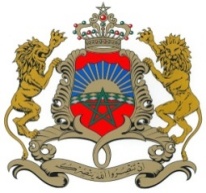 